ОсеньЗадание. Прочитай и ответь на вопросыЛес осенью(По Г. Скребицкому и В. Чалышевой.)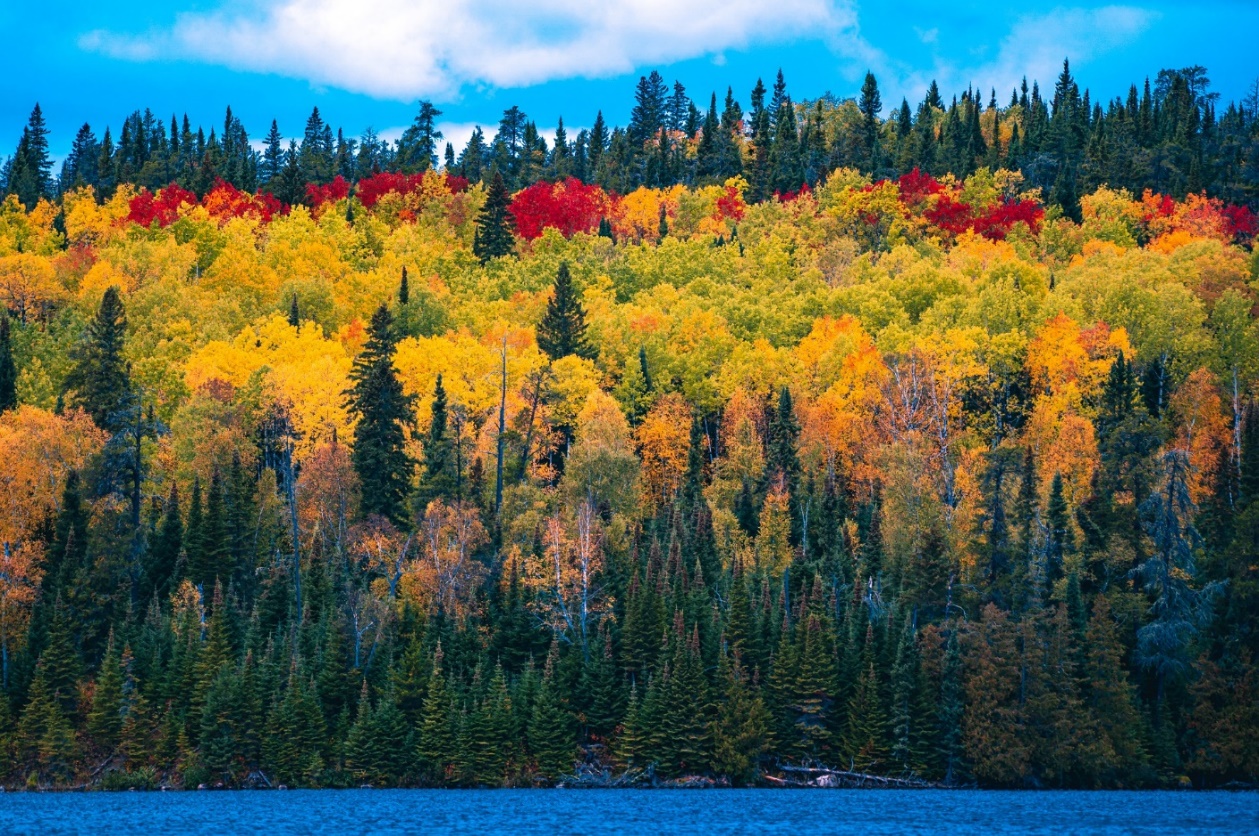 Bilde: Pixabay, jklugiewiczЛетом лес был зелёный. Теперь берёзки и клёны жёлтые. Осины красные. Между ними ёлочки зеленеют. Налетит ветер. Закружатся листья в воздухе, словно бабочки. Потом тихо-тихо на землю опускаются. Травы и цветы вянут. Семена на землю осыпаются. На следующий год из семян вырастут новые растения.Вопросы:1.	О каком времени года говорится в рассказе?2.	Каким лес был летом?3.	Что стало с берёзками и клёнами осенью?4.	Как изменились осины?5.	Какие деревья не изменили своего цвета?6.	На кого похожи листья осенью?7.	Что происходит с семенами, травами и цветами осенью?Осенние дожди(По Г. Скребицкому)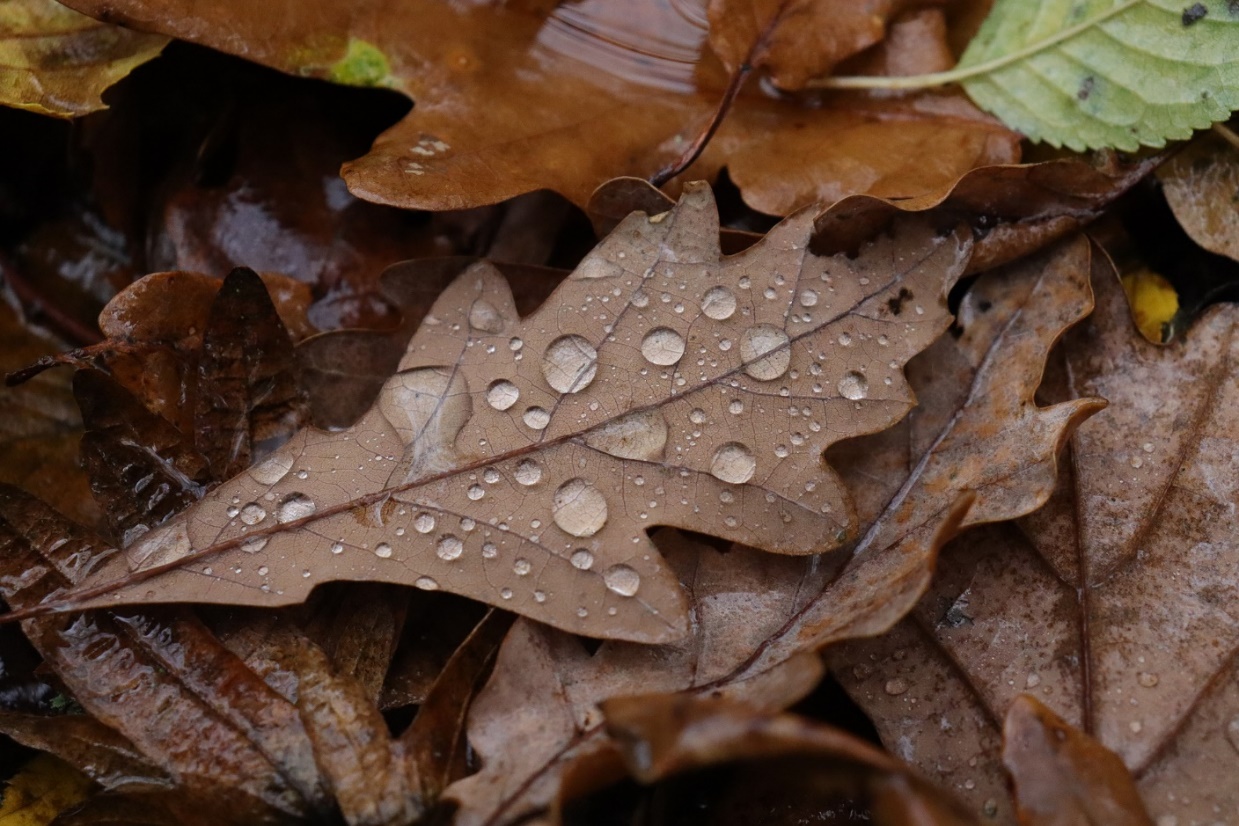 Bilde: Pixabay, t3ddy4rtОсенние дожди совсем не похожи на летние. Дождь осенний – моросящий. Как зарядит сыпать маленькими капельками на земле, так и будет идти день, два, три, неделю, не переставая. И тогда становится очень скучно. Под ногами слякоть, небо свинцовое, и моросит холодный, нудный дождь.Вопросы:1.	Как отличаются осенние дожди от летних?2.	Почему становится скучно, когда идёт осенний дождь?3.	Что такое «свинцовое небо»? 4.	Что ты делаешь, когда идёт дождь?Спор деревьевЗаспорили деревья между собой: кто из них лучше? 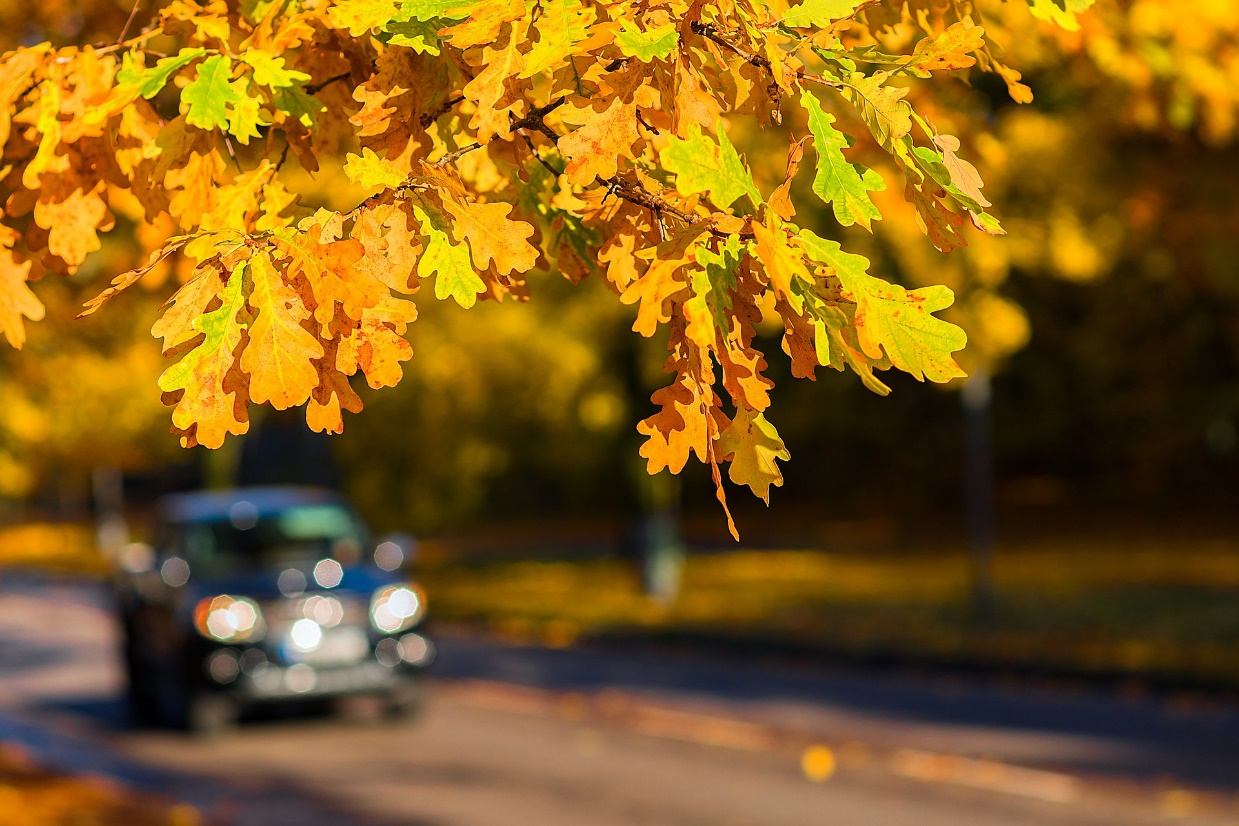 Bilde: Pixabay, qimonoВот дуб и говорит: - Я всем деревьям царь! Корень мой глубоко в землю ушёл. Ствол в три обхвата. Верхушка в небо смотрится; листья у меня вырезные, а сучья будто из железа вылиты. Я не кланяюсь бурям, не гнусь перед грозой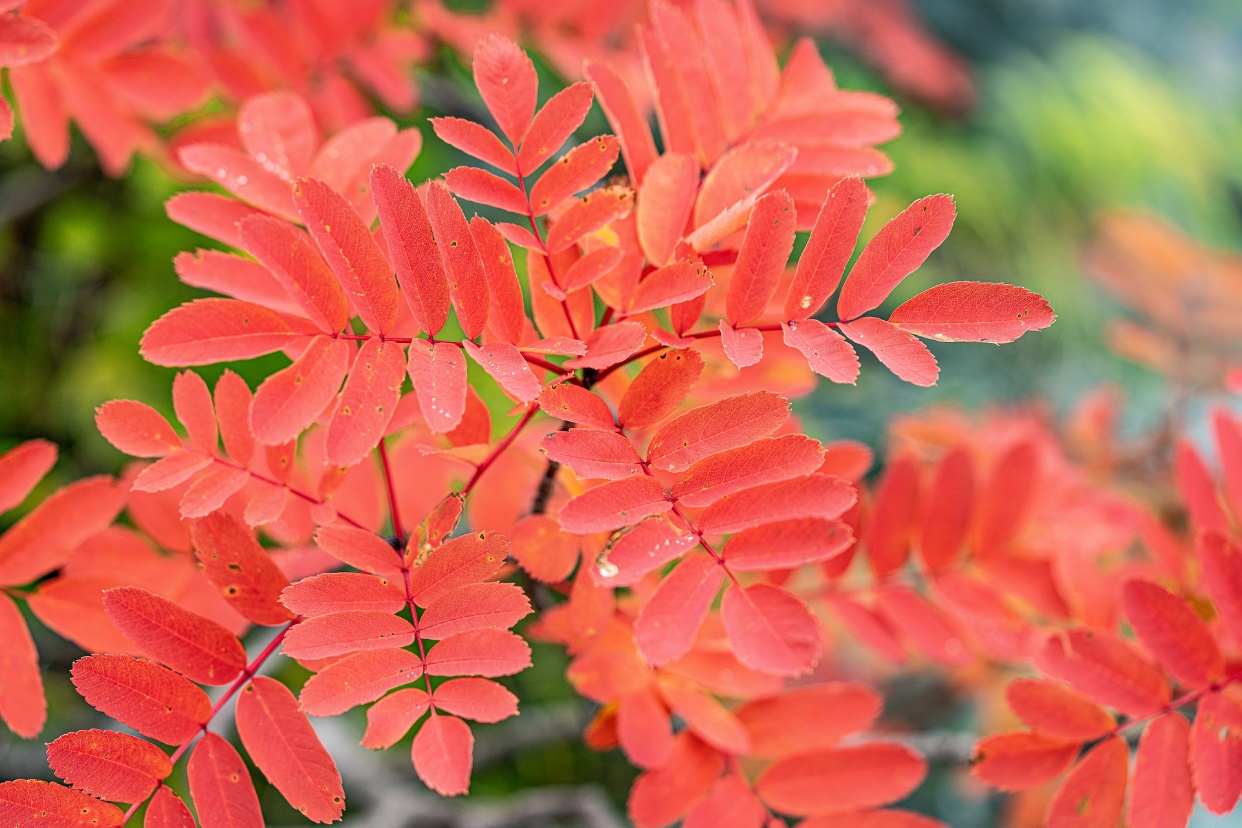 Bilde: Pixabay, KanenoriУслышала рябина, как дуб хвастает, и молвила: -  Не хвастай много, дубище, что ты велик и толст, зато растут на тебе одни жёлуди. Кому они нужны? Только свиньям да иной раз белкам. А мои-то красные ягодки и птицы любят, особенно дрозды, и люди из них варенье варят и разные лекарства придумывают.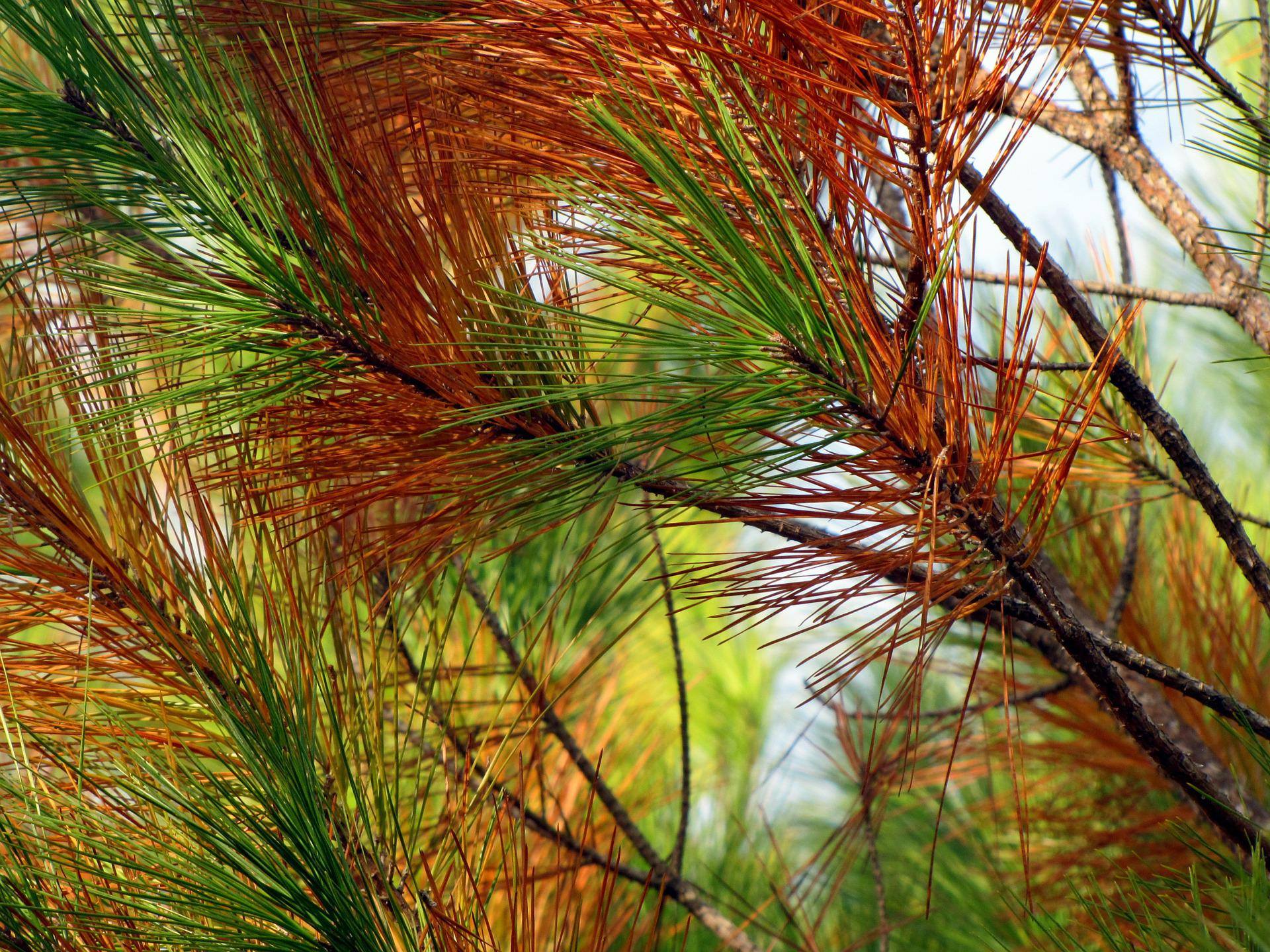 Bilde: Pixabay, GreyerbabyСлушает сосенка, иглистой верхушкой покачивает: - Погодите, - говорит, - похваляться, вот придёт зима, и будете вы оба голешёньки.  A на мне все же останутся мои зелёные колючки; без меня в холодной стороне житья бы людям не было: я им и печки топлю, и избы строю.Тут и другие деревья вступили в спор. Все наперебой сами себя хвалить стали: и клён широколистный, и тонкая осина, и красавица берёза, и орешник, и грустная ель.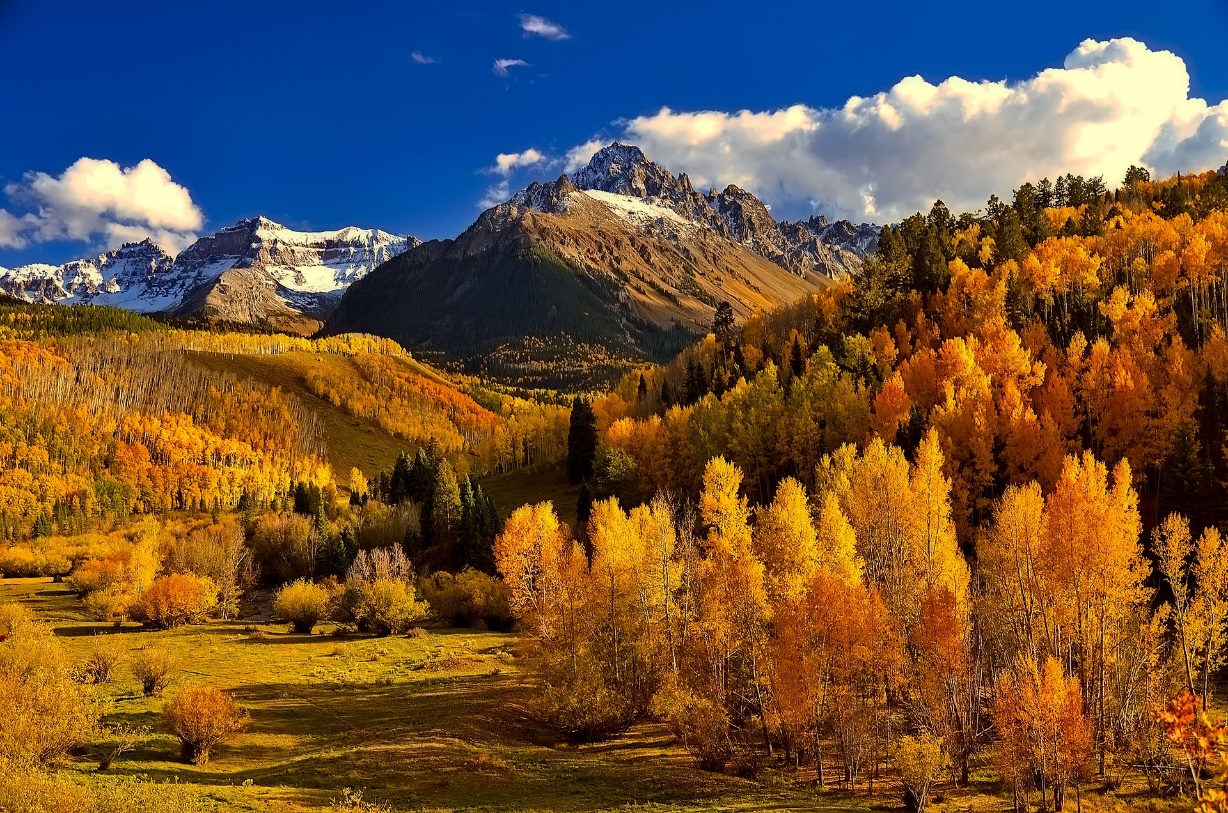 Bilde: Pixabay, 12019В это время шёл мимо Петя. Услышал Петя спор деревьев и сказал:- Эх вы, неразумные спорщики! Разве вы не знаете, что каждое дерево по-своему хорошо и красиво. А вместе вы – прекрасный смешанный лес. И особенно красив наш лес осенью. Задания:1.	Какие деревья участвовали в споре? ________________________________________________________________________________________________________________________________________________________________________________________________________________________________________________________________________________________________2.	Какое дерево тебе нравится больше всего? Почему?________________________________________________________________________________________________________________________________________________________________________________________________________________________________________________________________________________________________3.	Какое время года тебе нравится больше всего и почему? ________________________________________________________________________________________________________________________________________________________________________________________________________________________________________________________________________________________________4.	Объясни значение слова: молвила ________________________________________________________________________5.	Нарисуй осенний лес.